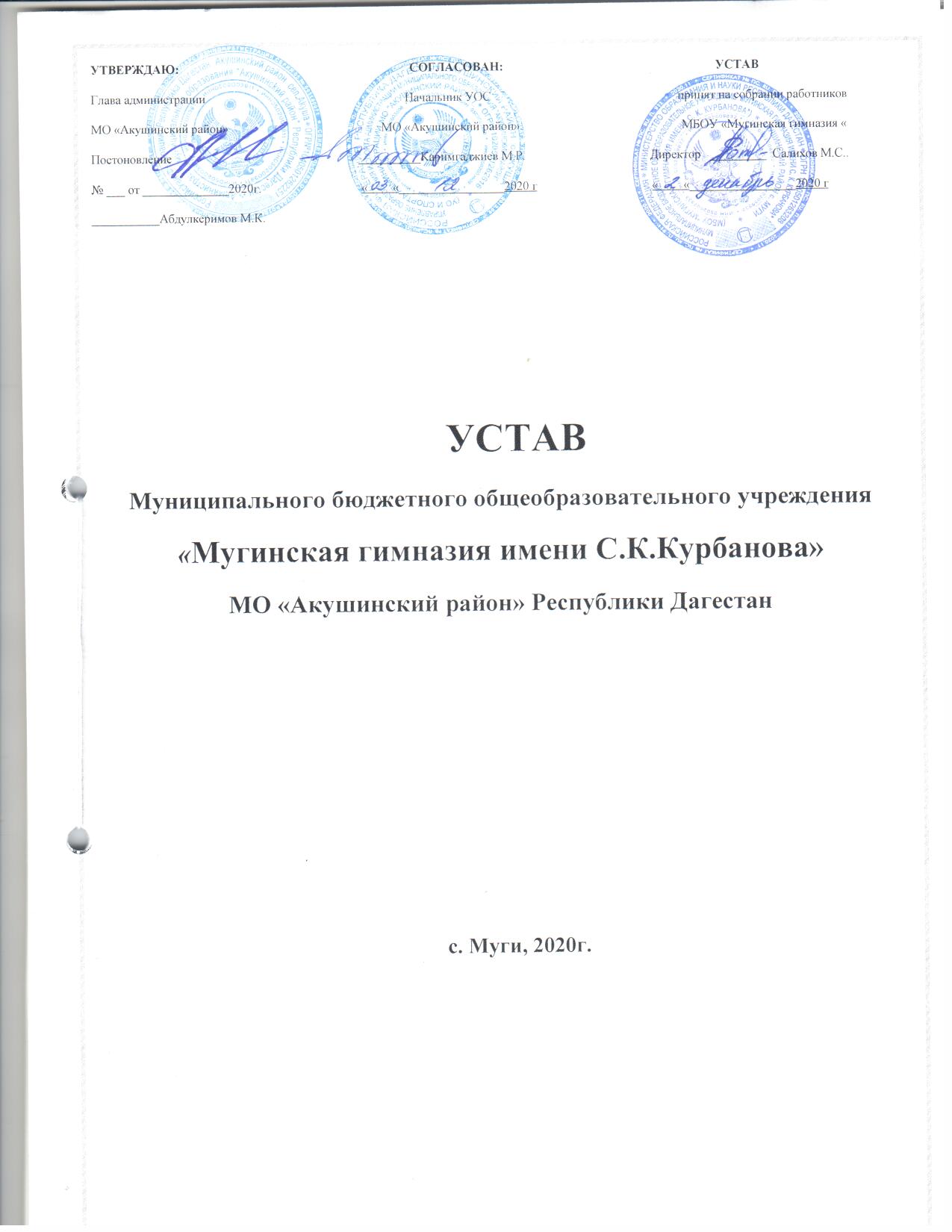 1.Общие положения   1.1. Настоящий устав регулирует деятельность муниципального бюджетного общеобразовательного учреждения «Мугинская гимназия имени С.К.Курбанова» МО «Акушинский район» Республики Дагестан, далее именуемого – «Учреждение», созданного на основании постановления МО «Акушинский район» № 138 от 21 июля 2020 года   в целях реализации прав граждан на образование, гарантии общедоступности и бесплатного начального общего, основного общего, среднего общего  образования.1.2. Муниципальное бюджетное общеобразовательное учреждение «Мугинская гимназия имени С.К.Курбанова» является правопреемником муниципального казенного общеобразовательного учреждения «Мугинская гимназия имени С.К.Курбанова» зарегистрировано в Едином государственном реестре юридических лиц, регистрационный номер 1040501263208.1.3. Полное наименование: муниципальное бюджетное общеобразовательное учреждение «Мугинская гимназия имени С.К.Курбанова».Краткое наименование: МБОУ «Мугинская гимназия»1.2.  Учредителем Учреждения является администрация МО «Акушинский район» (далее – Учредитель).         Органом администрации, осуществляющим полномочия учредителя по вопросам координации деятельности учреждения, которому подведомственно учреждение, является Управление  образования и спорта администрации муниципального образования «Акушинский район».Организационно-правовая форма – муниципальное бюджетное учреждение. Тип Учреждения – общеобразовательное.1.4. Местонахождение Учреждения:      фактический адрес: 368293, с.Муги, Акушинский район, Республика Дагестан;      юридический адрес: 368293, с.Муги, Акушинский район, Республика Дагестан.1.5. Учреждение является некоммерческой организацией, финансируется за счет средств бюджета Республики Дагестан и бюджета муниципального образования  «Акушинский район» путем выделения субсидий на выполнение муниципального заданияна оказание услуг, а также иных источников.Гимназия не вправе отказаться от выполнения муниципального заданияустановленного образца.1.6. Учреждение может иметь в своей структуре различные структурные подразделения, в том числе филиалы и представительства, обеспечивающие осуществление образовательной деятельности с учетом уровня, вида и направленности реализуемых образовательных программ, формы обучения и режима пребывания учащихся, не являющиеся юридическими лицами и действующие на основании настоящего Устава и соответствующего Положения. Осуществление образовательной деятельности в представительстве Учреждения запрещается. 1.7. Учреждение в своей деятельности руководствуется Конституцией Российской Федерации, Конституцией Республики Дагестан, Федеральным законом «Об образовании в Российской Федерации»,  нормативными правовыми актами Республики Дагестан и муниципального образования «Акушинскийрайон»,  решениями районного органа, осуществляющего управление в сфере образования, Типовым положением об общеобразовательном учреждении, настоящим Уставом. 1.8. Учреждение является юридическим лицом, имеет обособленное имущество, устав, печать установленного образца, штампы, бланки со своим наименованием. Учреждение имеет самостоятельный баланс, лицевой бюджетный счет и лицевой внебюджетный счет по учету средств, полученных от приносящей доходы деятельности, а также целевых средств и безвозмездных поступлений, которые ведутся казначейством. При этом Учреждение может осуществлять ведение бухгалтерского учета самостоятельно. Также учреждение вправе иметь свой герб, гимн, эмблему, разработанные и зарегистрированные в соответствии с действующим законодательством.1.9. Финансовое обеспечение функционирования Учреждения осуществляется за счет субсидии из бюджета района на возмещение нормативных затрат, связанных с оказанием Учреждением в соответствии с муниципальным заданием муниципальной услуги в сфере образования, и иные цели.Учреждение не вправе отказаться от выполнения муниципального задания.1.10. Работа Учреждения в сфере образования строится на следующих принципах:- обеспечение права каждого человека на образование, недопустимость дискриминации в сфере образования;- единства образовательного пространства, защита и развитие этнокультурных особенностей и традиций народов Российской Федерации в условиях многонационального государства;- светский характер образования.  1.11. Права юридического лица у Учреждения в части ведения финансово-хозяйственной деятельности, предусмотренной настоящим Уставом и направленной на подготовку образовательного процесса, возникают с момента регистрации Учреждения в установленном порядке.  1.12. Право на ведение образовательной деятельности и льготы, установленные законодательством Российской Федерации, возникают у Учреждения с момента выдачи ей лицензии на право ведения образовательной деятельности.  1.13. Учреждение проходит лицензирование и аккредитацию, предусмотренную  Федеральным законом «Об образовании в Российской Федерации». Права Учреждения на выдачу своим выпускникам документов государственного образца о соответствующем уровне образования, на пользование печатью с воспроизведением Государственного герба Российской Федерации возникают с момента государственной аккредитации, подтверждённой свидетельством о государственной аккредитации.  1.14.В Учреждении  допускается создание в рамках действующего законодательства детских общественных и творческих объединений, целью которых являются организация досуга и развитие обучающихся.1.15. Медицинское обслуживание учащихся в Учреждении обеспечивается, согласно договору с учреждением здравоохранения,  медицинским персоналом учреждения здравоохранения, для работы которого Гимназия предоставляет помещения с необходимыми условиями.   1.16. Организация питания обучающихся возлагается на Учреждение и осуществляется в специально отведённом помещении. Режим и кратность питания обучающихся устанавливаются в соответствии с длительностью их пребывания в Учреждении.1.17. В Учреждении создание и деятельность организационных структур политических партий, общественно-политических и религиозных движений и организаций (объединений) не допускаются.1.18. Учреждение вправе входить в состав образовательных объединений (ассоциаций и союзов), в том числе с участием учреждений, предприятий и общественных организаций (объединений), которые создаются в целях развития и совершенствования образования и действуют в соответствии со своими уставами.1.19. Учреждение может получать общественную (общественно-профессиональную) аккредитацию в российских, иностранных и международных образовательных, научных, общественных и иных организациях. Такая аккредитация не влечет за собой дополнительные финансовые обязательства государства. Сведения о результатах общественной (общественно-профессиональной) аккредитации Учреждения рассматриваются при проведении экспертизы при государственной аккредитации.1.20. Учреждение имеет официальный сайт. Сайт Учреждения является электронным общедоступным информационным ресурсом, размещенным в сети «Интернет». Порядок размещения в сети «Интернет» и обновления информации об Учреждении, в том числе содержание и форма ее представления, устанавливается Правительством Российской Федерации.Учреждение обеспечивает открытость и доступность сведений путем размещения на официальном сайте Учреждения в сети «Интернет» и обновления в течение десяти рабочих дней со дня их создания, получения или внесения в них соответствующих изменений:1) информации о:а) дате создания Учреждения, Учредителе, месте нахождения Учреждения и его филиалов (при наличии), режиме, графике работы, контактных телефонах и адресах электронной почты;б) структуре и органах управления Учреждением;в) реализуемых образовательных программах с указанием учебных предметов, курсов, дисциплин (модулей), практики, предусмотренных соответствующей образовательной программой;г) численности учащихся по реализуемым образовательным программам за счет бюджетных ассигнований федерального бюджета, бюджетов субъектов Российской Федерации, местных бюджетов и по договорам об образовании за счет средств физических и (или) юридических лиц;д) языках образования;е) федеральных государственных образовательных стандартах;ж) директоре Учреждения, его заместителях, руководителях филиалов Учреждения (при их наличии);з) персональном составе педагогических работников с указанием уровня образования, квалификации и опыта работы;и) материально-техническом обеспечении образовательной деятельности (в т.ч. о наличии оборудованных учебных кабинетов, объектов для проведения практических занятий, библиотек, объектов спорта, средств обучения и воспитания, условиях питания и охраны здоровья учащихся, доступе к информационным системам и информационно-телекоммуникационным сетям, электронных образовательных ресурсах, к которым обеспечивается доступ учащихся);к) объеме образовательной деятельности, финансовое обеспечение которой осуществляется за счет бюджетных ассигнований федерального бюджета, бюджетов субъектов Российской Федерации, местных бюджетов, по договорам об образовании за счет средств физических и (или) юридических лиц;л) количестве вакантных мест для приема (перевода) по каждой образовательной программе (на места, финансируемые за счет бюджетных ассигнований федерального бюджета, бюджетов субъектов Российской Федерации, местных бюджетов, по договорам об образовании за счет средств физических и (или) юридических лиц);м) наличии и об условиях предоставления учащимся мер социальной поддержки;н) поступлении финансовых и материальных средств и их расходовании по итогам финансового года.2) копий:а) устава Учреждения;б) лицензии на осуществление образовательной деятельности (с приложениями);в) свидетельства о государственной аккредитации (с приложениями);г) плана финансово-хозяйственной деятельности Учреждения, утвержденного в установленном законом порядке;д) локальных нормативных актов по основным вопросам организации и осуществления образовательной деятельности, в том числе регламентирующих правила приема учащихся, их режим занятий, формы, периодичность и порядок текущего контроля успеваемости и промежуточной аттестации, порядок и основания их перевода и отчисления, порядок оформления возникновения, приостановления и прекращения отношений между Учреждением и учащимися и (или) их родителями (законными представителями), правил внутреннего распорядка учащихся, правил внутреннего трудового распорядка, коллективного договора;3) отчета о результатах самообследования;4) документа о порядке оказания платных образовательных услуг, в т.ч. образца договора об оказании платных образовательных услуг, документа об утверждении стоимости обучения по каждой образовательной программе;5) предписаний органов, осуществляющих государственный контроль (надзор) в сфере образования, отчетов об их исполнении;6) иной информации, которая размещается, опубликовывается по решению Учреждения и (или) размещение, опубликование которой являются обязательными в соответствии с законодательством Российской Федерации.1.21. Устав Учреждения в новой редакции, изменения и дополнения к нему разрабатываются и принимаются коллективом Учреждения, утверждаются Учредителем.2. Цель и виды деятельности Учреждения2.1. Основной целью деятельности Учреждения является осуществление образовательной деятельности по образовательным программам начального общего, основного общего, среднего общего образования и дополнительного образования детей и взрослых.  2.2. Основным видом деятельности Учреждения является реализация основных общеобразовательных программ начального общего, основного общего, среднего общего образования и дополнительного образования детей и взрослых.                  Учреждение вправе осуществлять образовательную деятельность по следующим образовательным программам, реализация которых не является основной целью их деятельности, - дополнительные общеобразовательные программы, программы профессионального обучения.                    2.3. Учреждение вправе осуществлять приносящую доход деятельность лишь постольку, поскольку это служит достижению целей, ради которых оно создано.                   Учреждение вправе осуществлять за счет средств физических и (или) юридических лиц образовательную деятельность, не предусмотренную установленным муниципальным заданием либо соглашением о предоставлении субсидии на возмещение затрат, на одинаковых при оказании одних и тех же услуг условиях, по договорам об оказании платных образовательных услуг.                    2.4. Учреждение в установленном законом порядке имеет право осуществлять следующие виды деятельности, не являющиеся основными:1) оказание платных образовательных услуг, не предусмотренных соответствующими образовательными программами и федеральными государственными образовательными стандартами;2) оказание посреднических, консультационных, информационных и маркетинговых услуг;3) осуществление копировальных и множительных работ;4) проведение и организация ярмарок, выставок, симпозиумов, конференций, семинаров, совещаний, олимпиад, конкурсов, культурно-массовых и других мероприятий;5) осуществление спортивной и физкультурно-оздоровительной деятельности; 6) реализация товаров, созданных (произведенных) Учреждением;7) создание результатов интеллектуальной деятельности и реализация прав на них (компьютерных программных продуктов, полезных моделей и т.п.);8) выпуск и реализация печатной и аудиовизуальной продукции, обучающих программ, информационных материалов;9) предоставление библиотечных услуг и услуг по пользованию архивами лицам, не являющимся сотрудниками или учащимися Учреждения;10) осуществление рекламной и издательско-полиграфической деятельности, реализация результатов данной деятельности;11) выполнение художественных, оформительских и дизайнерских работ;12) оказание услуг общественного питания, связанных с производством и реализацией продукции, в том числе продуктов питания;13)  оказание транспортных услуг;14) производство и реализация продукции производственного, технического, учебного и бытового назначения;15) сдача лома и отходов черных, цветных, драгоценных металлов и других видов вторичного сырья;15) сдача в аренду имущества в порядке, установленном законодательством и настоящим Уставом.2.5. Учреждение вправе осуществлять сверх установленного муниципального задания за плату для физических и (или) юридических лиц, на одинаковых условиях, реализацию основных общеобразовательных программ дошкольного, начального общего, основного общего, среднего общего образования, а также дополнительных общеобразовательных программ. Не допускается оказание за плату услуг по реализации основных программ дошкольного, начального общего, основного общего, среднего общего образования и дополнительного образования для граждан Российской Федерации, имеющих право получить впервые общее образование на общедоступной и бесплатной основе в государственных или муниципальных образовательных организациях.                 2.6. Учреждение вправе вести консультационную, просветительскую деятельность, деятельность в сфере охраны здоровья граждан и иную не противоречащую целям его создания, в том числе осуществлять организацию отдыха и оздоровления учащихся в каникулярное время с дневным пребыванием.              2.7. К компетенции Учреждения относятся:1) разработка и принятие правил внутреннего распорядка учащихся, правил внутреннего трудового распорядка, иных локальных нормативных актов;2) материально-техническое обеспечение образовательной деятельности, оборудование помещений в соответствии с государственными и местными нормами и требованиями, в том числе в соответствии с федеральными государственными образовательными стандартами;3) предоставление Учредителю и общественности ежегодного отчета о поступлении и расходовании финансовых и материальных средств, а также отчета о результатах самообследования;4) установление штатного расписания Учреждения;  5) прием на работу работников, заключение с ними и расторжение трудовых договоров, распределение должностных обязанностей, создание условий и организация дополнительного профессионального образования работников;6) разработка и утверждение образовательных программ Учреждения, выбор учебно-методического обеспечения, образовательных технологий по реализуемым ими образовательным программам;7) разработка и утверждение по согласованию с Уполномоченным органом программы развития Учреждения;8) прием учащихся в Учреждение, их перевод и отчисление;9) определение списка учебников в соответствии с утвержденным федеральным перечнем учебников, рекомендованных к использованию при реализации имеющих государственную аккредитацию образовательных программ начального общего, основного общего, среднего общего образования организациями, осуществляющими образовательную деятельность, а также учебных пособий, допущенных к использованию при реализации указанных образовательных программ такими организациями;10) формирование библиотеки, в том числе цифровой (электронной) библиотеки, обеспечивающей доступ к профессиональным базам данных, информационным справочным и поисковым системам, а также иным информационным ресурсам, укомплектование печатными и (или) электронными учебными изданиями (включая учебники и учебные пособия), методическими и периодическими изданиями по всем входящим в реализуемые основные образовательные программы учебным предметам, курсам, дисциплинам (модулям);11) осуществление текущего контроля успеваемости и промежуточной аттестации учащихся, установление их форм, периодичности и порядка проведения;12) индивидуальный учет результатов освоения учащимися образовательных программ, а также хранение в архивах информации об этих результатах на бумажных и (или) электронных носителях;13) использование и совершенствование методов обучения и воспитания, образовательных технологий, электронного обучения;14) проведение самообследования, обеспечение функционирования внутренней системы оценки качества образования;15) создание необходимых условий для охраны и укрепления здоровья, организации питания учащихся и работников Учреждения;16) создание условий для занятия учащимися физической культурой и спортом;17) создание безопасных условий обучения учащихся в соответствии с установленными нормами, обеспечивающими жизнь и здоровье учащихся, работников Учреждения;18) приобретение бланков документов об образовании;19) установление требований к одежде учащихся (с учетом мнения участников образовательного процесса и материальных затрат малообеспеченных и многодетных семей);20) содействие деятельности общественных объединений учащихся и (или) их родителей (законных представителей), осуществляемой в Учреждении и не запрещенной законодательством Российской Федерации;21) организация научно-методической работы, в том числе организация и проведение научных и методических конференций, семинаров;22) создание условий для ознакомления всех работников, учащихся и (или) их родителей (законных представителей) с настоящим Уставом23) обеспечение создания и ведения официального сайта Учреждения в сети «Интернет»;24) организация социально-психологического тестирования учащихся в целях раннего выявления незаконного потребления наркотических средств и психотропных веществ в порядке, установленном законом;25) иные вопросы в соответствии с законодательством Российской Федерации.2.8. Учреждение обязано осуществлять свою деятельность в соответствии с законодательством об образовании, в том числе:1) обеспечивать реализацию в полном объеме образовательных программ, соответствие качества подготовки учащихся установленным требованиям, соответствие применяемых форм, средств, методов обучения и воспитания возрастным, психофизическим особенностям, склонностям, способностям, интересам и потребностям учащихся;2) создавать безопасные условия обучения, воспитания учащихся в соответствии с установленными нормами, обеспечивающими жизнь и здоровье учащихся, работников Учреждения;3) соблюдать права и свободы учащихся, родителей (законных представителей) несовершеннолетних учащихся, работников Учреждения.                         3. Образовательный процесс          3.1. Целями образовательного процесса Учреждения являются развитие учащихся и приобретение ими в процессе освоения основных общеобразовательных программ знаний, умений, навыков и формирование компетенции, необходимых для жизни человека в обществе, осознанного выбора профессии и получения профессионального образования, воспитание гуманизма, приоритета жизни и здоровья человека, прав и свобод личности, свободного развития личности, взаимоуважения, трудолюбия, гражданственности, патриотизма, ответственности, правовой культуры, бережного отношения к природе и окружающей среде, рационального природопользования.3.2. В Учреждении преподается в качестве государственного языка – русский язык. В качестве родного – даргинский, иностранного – английский.3.3. Образовательный процесс в Учреждении осуществляется в соответствии с уровнями основных общеобразовательных программ:1 уровень – начальное общее образование;2 уровень – основное общее образование;3 уровень – среднее общее образование;дополнительное образование детей и взрослых.           Начальное общее образование (1 уровень) направлено на формирование личности учащегося, развитие его индивидуальных способностей, положительной мотивации и умений в учебной деятельности (овладение чтением, письмом, счетом, основными навыками учебной деятельности, элементами теоретического мышления, простейшими навыками самоконтроля, культурой поведения и речи, основами личной гигиены и здорового образа жизни).              Основное общее образование (2 уровень) направлено на становление и формирование личности учащегося (формирование нравственных убеждений, эстетического вкуса и здорового образа жизни, высокой культуры межличностного и межэтнического общения, овладение основами наук, государственным языком Российской Федерации, навыками умственного и физического труда, развитие склонностей, интересов, способности к социальному самоопределению).               Среднее общее образование (3 уровень) направлено на дальнейшее становление и формирование личности учащегося, развитие интереса к познанию и творческих способностей учащегося, формирование навыков самостоятельной учебной деятельности на основе индивидуализации и профессиональной ориентации содержания среднего общего образования, подготовку учащегося к жизни в обществе, самостоятельному жизненному выбору, продолжению образования и началу профессиональной деятельности.             Учреждение осуществляет образовательный процесс по дополнительному образованию, а также дополнительное образование через Центр образования цифрового и гуманитарного профилей «Точка роста» для реализации разноуровневых образовательных программ дополнительного образования.      Исходя из запросов учащихся и их родителей (законных представителей), при наличии соответствующих условий в Учреждении может быть введено обучение по различным профилям и направлениям.         Учащиеся, не освоившие основной образовательной программы начального общего и (или) основного общего образования, не допускаются к обучению на следующих уровнях общего образования. Требование обязательности среднего общего образования применительно к конкретному учащемуся сохраняет силу до достижения им возраста восемнадцати лет, если соответствующее образование не было получено учащимся ранее. 3.4. Содержание образовательного процесса определяется образовательными программами, разрабатываемыми, утверждаемыми и реализуемыми Учреждением самостоятельно в соответствии с федеральными государственными образовательными стандартами и с учетом соответствующих примерных основных образовательных программ.3.5. Учреждение на всех уровнях образования реализует дополнительные общеразвивающие программы художественно-эстетической, военно-патриотической, туристско-краеведческой, естественнонаучной, спортивно-технической, научно-технической, социально-педагогической направленностей, содержание которых и сроки обучения по ним определяются образовательной программой, разработанной и утвержденной Учреждением.3.6. При реализации образовательных программ могут использоваться различные образовательные технологии, в том числе дистанционные образовательные технологии, электронное обучение.3.7. Учреждение может реализовывать дополнительные образовательные программы и оказывать физическим и юридическим лицам платные дополнительные образовательные услуги (на договорной основе), не включенные в перечень основных общеобразовательных программ, определяющих его статус, перечень и порядок предоставления которых регламентирован соответствующим Положением. 3.8. Учреждение по желанию учащегося и (или) его родителей (законных представителей) с учетом его потребностей и возможностей может создавать условия для освоения им общеобразовательных программ или их отдельных разделов в формах, предусмотренных по каждому уровню образования соответствующими федеральными государственными образовательными стандартами. Допускается сочетание различных форм получения образования и форм обучения.3.9. Общее образование может быть получено в форме семейного образования.. Среднее общее образование может быть получено в форме самообразования. Обучение в форме семейного образования и самообразования осуществляется с правом последующего прохождения в соответствии с частью 3 статьи 34 ФЗ «Об образования в Российской Федерации» №273 от 29.12.2012 г. промежуточной и государственной аттестацией в Учреждении. Формы обучения по дополнительным образовательным программам определяются Учреждением самостоятельно.3.10. Прием граждан в Учреждение осуществляется в соответствии с Федеральным законом «Об образовании в Российской Федерации», порядком приема в общеобразовательные учреждения, установленным уполномоченным Правительством Российской Федерации федеральным органом исполнительной власти, Типовым положением об общеобразовательном учреждении, настоящим Уставом  и регламентируется Правилами приема граждан в общеобразовательное учреждение.3.11. В Учреждение на ступени начального общего, основного общего и среднего общего образования принимаются граждане, проживающие на определенной территории муниципального района, закрепленной Учредителем за Учреждением, и имеющие право на получение общего образования.3.12. Прием граждан в Учреждение осуществляется по личному заявлению родителей (законных представителей) ребенка при предъявлении оригинала документа, удостоверяющего личность родителя (законного представителя), либо оригинала документа, удостоверяющего личность иностранного гражданина в Российской Федерации в соответствии со статьей 10 ФЗ от 25 июля 2002г. №115-ФЗ «О правовом положении иностранных граждан в Российской Федерации». Копии документов хранятся в учреждении на время обучения ребенка. Иностранные граждане и лица без гражданства, в том числе соотечественники за рубежом, все документы представляют на русском языке или вместе с заверенным в установленном порядке переводом на русский язык.Учреждение может осуществлять прием указанного заявления в форме электронного документооборота с использованием сети Интернет. В заявлении родителями (законными представителями) ребенка указываются следующие сведения:фамилия, имя, отчество (последнее – при наличии) ребенка;дата и место рождения ребенка;фамилия, имя, отчество (последнее – при наличии) родителей (законных представителей) ребенка.Для зачисления в 1 класс Учреждения родители (законные представители) представить должны следующие документы:-заявление на имя руководителя Учреждения;- копия «Свидетельства о рождении» (заверяется директором Учреждения);медицинскую справку о состоянии здоровья ребенка;медицинскую карту ребенка.При приеме в первый класс в течение учебного года или во второй и последующий классы родители (законные представители) обучающегося дополнительно представляют медицинскую карту ребенка, личное дело обучающегося, выданное учреждением, в котором он обучался ранее, а также справки о текущих оценках по всем предметам, заверенные печатью школы (при переходе в течение учебного года).При приеме в учреждение на ступень среднего общего образования родители (законные представители) обучающегося дополнительно представляют выданный ему документ государственного образца об основном общем образовании.Родители (законные представители) детей имеют право по своему усмотрению представлять другие документы, в том числе медицинское заключение о состоянии здоровья ребенка.Документы, представленные родителями (законными представителями) детей, регистрируются в журнале приема заявлений. После регистрации заявления родителям (законным представителям) детей выдается расписка в получении документов, содержащая информацию о регистрационном номере заявления о приеме ребенка в учреждение, о перечне представленных документов. Расписка заверяется подписью должностного лица учреждения, ответственного за прием документов, и печатью учреждения.Приказы размещаются на информационном стенде в день их издания.В 1 класс зачисляются дети, достигшие возраста 6 лет 6 месяцев к началу учебного года, но не позже 8 лет. Все дети, достигшие школьного возраста, зачисляются в 1 класс независимо от уровня их подготовки и без вступительных испытаний. По заявлению родителей (законных представителей) Учредитель образовательного учреждения вправе разрешить приём детей в образовательное учреждение для обучения в более раннем возрасте.Прием заявлений в первый класс учреждений для закрепленных лиц начинается не позднее 10 марта и завершается не позднее 31 июля текущего года. Закрепленным лицам может быть отказано в приеме только по причине отсутствия свободных мест в учреждении.Зачисление в учреждение оформляется приказом руководителя учреждения в течение 7 рабочих дней после приема документов. В обязанность администрации входит размещение на информационном стенде, на официальном сайте учреждения, в средствах массовой информации (в том числе электронных) сообщения о зачислении ребенка в школу не позднее 10 дней с момента издания приказа.При приеме гражданина в образовательное учреждение последнее обязано ознакомить его и (или) его родителей (законных представителей) с уставом образовательного учреждения, лицензией на право ведения образовательной деятельности, со свидетельством о государственной аккредитации образовательного учреждения, основными образовательными программами, реализуемыми этим образовательным учреждением, и другими документами, регламентирующими организацию образовательного процесса.Обучающиеся отчисляются из учреждения на основании заявления родителей (законных представителей) и по иным основаниям, предусмотренным действующим законодательством. Директор учреждения издает приказ об отчислении; документы, сданные при приеме в учреждение, сдаются в архив. Порядок и основание отчисления обучающихся из учреждения регулируется Положением о порядке приёма, перевода, отчисления и исключения обучающихся из общеобразовательного учреждения.Отношения между Учреждением, обучающимся и (или) его родителями (законными представителями) регламентируются настоящим Уставом и договором об условиях обучения, который заключается между Учреждением и родителями (законными представителями) обучающегося.3.13. Дети с ограниченными возможностями здоровья принимаются на обучение по адаптированной основной общеобразовательной программе только с согласия родителей (законных представителей) и на основании рекомендаций психолого-медико-педагогической комиссии.3.14. Организация образовательного процесса в Учреждении осуществляется на основе учебного плана, разрабатываемого Учреждением самостоятельно в соответствии с базисным учебным планом и федеральными государственными образовательными стандартами. Формы организации образовательного процесса, чередование учебной и внеурочной деятельности в рамках реализации основной общеобразовательной программы определяются Учреждением самостоятельно.Внеурочная деятельность организуется по направлениям развития личности (спортивно-оздоровительное, духовно-нравственное, социальное, общеинтеллектуальное, общекультурное), в том числе в таких формах как дискуссии, кружки, секции, круглые столы, конференции, диспуты, школьные научные общества, олимпиады, соревнования, поисковые и научные исследования, общественно-полезные практики. При отсутствии возможности для реализации внеурочной деятельности в Учреждении, используются возможности организаций дополнительного образования, культуры и спорта.3.15. Учреждение осуществляет индивидуальный учет результатов освоения обучающимися образовательных программ, а также хранение в архивах данных об этих результатах на бумажных и (или) электронных носителях в порядке, утверждённом федеральным органом исполнительной власти, осуществляющим функции по выработке государственной политики и нормативно-правовому регулированию в сфере образования.При итоговой оценке качества освоения основной образовательной программы начального общего образования в рамках контроля успеваемости в процессе освоения содержания отдельных учебных предметов должна учитываться готовность к решению учебно-практических и учебно-познавательных задач. Итоговая  оценка качества освоения обучающимися основной образовательной программы начального общего образования осуществляется Учреждением и направлена на оценку достижения обучающимися планируемых результатов освоения основной образовательной программы начального общего образования. Обобщенная оценка этих и других личностных результатов учебной деятельности обучающихся может осуществляться в ходе различных мониторинговых исследований.3.16. Освоение реализуемых Учреждением аккредитованных образовательных программ основного общего образования завершается обязательной государственной (итоговой) аттестацией обучающихся в форме основного государственного экзамена (ОГЭ).Государственная (итоговая) аттестация обучающихся, освоивших образовательные программы среднего общего образования, проводится в форме единого государственного экзамена (ЕГЭ).Учреждение выдает лицам, прошедшим государственную (итоговую) аттестацию документы государственного образца об уровне образования в соответствии с лицензией.Выпускникам Учреждения, имеющим итоговые отметки «5» по всем общеобразовательным предметам, изучаюшиеся на ступени основного общего образования,  выдаётся аттестат об основном общем образовании  с отличием.Выпускники 9 класса, достигшие особых успехов в изучении одного или нескольких предметов, награждаются похвальной грамотой «За  особые успехи в изучении отдельных предметов» в соответствии с положением, утвержденным Министерством образования Российской Федерации.        Выпускники Учреждения, достигшие особых успехов при освоении общеобразовательной программы среднего общего образования, награждаются золотой или серебряной медалью.3.17. Обучающиеся переводных классов, имеющие по всем предметам, изучающиеся в этом классе, четвертные и годовые отметки «5», награждаются похвальным листом «За отличные успехи в учении», в соответствии с положением, утвержденным Министерством образования Российской Федерации.3.18. Лицам, не завершившим образования данного уровня, не прошедшим государственную (итоговою) аттестацию или получившим на государственной (итоговой) аттестации неудовлетворительные результаты, выдается справка установленного образца об обучении в образовательном учреждении.3.19.Лица, не прошедшие государственную (итоговую) аттестацию по результатам освоения основных общеобразовательных программ основного общего и среднего общего образования  или получившие на указанной аттестации неудовлетворительные результаты, вправе пройти государственную (итоговую) аттестацию повторно не ранее чем через год.3.20. Обучающиеся, освоившие в полном объеме образовательные программы учебного года, переводятся в следующий класс.3.21. Обучающиеся на ступенях начального общего, основного  общего  и среднего общего образования, имеющие по итогам учебного года академическую задолженность по одному предмету, переводятся в следующий класс условно. Обучающиеся обязаны ликвидировать академическую задолженность в течение следующего учебного года. Гимназия обязана создать условия обучающимся для ликвидации этой задолженности и обеспечить контроль за своевременностью ее ликвидации.Обучающиеся на ступенях начального и основного общего образования, не освоившие образовательной программы учебного года и имеющие академическую задолженность по двум и более предметам или условно переведенные в следующий класс и не ликвидировавшие академической задолженности по одному предмету, по усмотрению родителей (законных представителей) оставляются на повторное обучение, переводятся на обучение по адаптированным образовательным программам в соответствие с рекомендациями психолого -медико - педагогической комиссии либо на обучение по индивидуальному учебному плану.Обучающиеся на ступени среднего общего образования, не освоившие образовательной программы учебного года по очной форме обучения и имеющие академическую задолженность по двум и более предметам или условно переведенные в следующий класс и не ликвидировавшие академической задолженности по одному предмету, продолжают получать образование в иных формах3.22. Перевод обучающегося в следующий класс осуществляется по решению педагогического совета Учреждения. Обучающиеся, не освоившие образовательную программу предыдущего уровня, не допускаются к обучению на следующей ступени общего образования.           Общее образование является обязательным. Требование обязательности общего образования   применительно к конкретному обучающемуся сохраняет силу до достижения им возраста восемнадцати лет, если соответствующее образование не было получено им ранее.     3.23. С учётом интересов родителей (законных представителей), по согласованию с    Учредителем в Учреждении  открыты классы профильного обучения.       3.24. Приём в профильные классы производится по заявлениям родителей (законных представителей)  обучающихся.        3.25. Содержание образования в Учреждении определяется образовательной программой (образовательными программами), утверждаемой и реализуемой Учреждением самостоятельно. Основная образовательная программа начального общего, основного общего и среднего общего образования разрабатывается на основе соответствующих примерных основных образовательных программ и должна обеспечить достижение обучающимися результатов освоения основных образовательных программ, установленных соответствующими федеральными государственными образовательными стандартами.    Примерные основные образовательные программы с учётом их уровня и направленности разрабатываются уполномоченными федеральными государственными органами на основе федеральных государственных образовательных стандартов и могут включать в себя базисный учебный план и (или) примерные программы учебных курсов, предметов, дисциплин (модулей).3.26. Организация образовательного процесса в Учреждении осуществляется в соответствии с образовательными программами и расписаниями занятий.       3.27. Режим занятий в Учреждении:1) Учреждение работает по графику шестидневной рабочей недели (выходной день-воскресенье), для обучающихся 1-х классов – пятидневная неделя. В период каникул, карантина – по графику пятидневной рабочей недели (выходные дни – суббота и воскресенье), если иной график не установлен приказом директора Учреждения.2) Обучение в 1 классе проводится по 5-ти дневной учебной неделе  с использованием «ступенчатого» режима обучения в первом полугодии (в сентябре, октябре – по 3 урока в день по 35 минут каждый, в ноябре, декабре – по 4 урока в день по 35 минут каждый),  во втором полугодии - по 4 урока по 45 минут каждый и один день – 5 уроков за счет урока физической культуры.В середине учебного дня организуется динамическая пауза продолжительностью не менее 40 минут.3) Занятия в Учреждение начинаются в 8.00 часов, в зимнее время,  по  решению Учреждения,    занятия могут  начинаться с  9-00.   Продолжительность уроков во 2-11-х классах – 45 минут. Продолжительность перемен 10 минут. Расписание занятий предусматривает для организации питания и отдыха обучающихся одну  или две перемены продолжительностью  не менее 20 минут. Учебные занятия в очно-заочной и заочной форме обучения проводятся с 15.40 до 20.00 в понедельник, среда и пятница.4) Количество ежедневных уроков обучающихся определяется учебным планом и расписанием уроков,  утверждённым директором Учреждения, и не может превышать 5 уроков в день на 1-й ступени, 6-ти уроков в день для обучающихся 5-6 классов и 7 уроков в день для обучающихся 7-11 классов.5) Расписание уроков составляется отдельно для обязательных и кружковых занятий. Кружковые занятия планируются в дни с наименьшим количеством обязательных уроков. Между началом кружковых занятий и последним уроком устраивается перерыв продолжительностью не менее 45 минут.6) Учебный год начинается 1 сентября.Продолжительность учебного года во 2-11-х классах не менее 34 недель без учета государственной (итоговой) аттестации, в 1-м классе - 33 недели.Продолжительность каникул в течение учебного года не менее 30-ти календарных дней, летние каникулы - не менее 8-ми недель. Для обучающихся 1-го класса устанавливаются дополнительные недельные каникулы в феврале месяце.7) Внеклассная работа в Учреждении проводится после 14 ч. 00 мин.8) Организация питания обучающихся в Учреждении осуществляется штатными работниками Учреждения.    Для хранения продуктов, приготовления блюд и приёма пищи Учреждение оборудует кухню и столовую.     Для обучающихся 1-4-х классов организуются горячие завтраки.Питание детей в Учреждении осуществляется в соответствии с примерным циклическим меню, согласованным с органами Роспотребнадзора.    В целях охраны и укрепления здоровья обучающихся и работников Учреждения контроль за качеством питания, витаминизацией блюд, вкусовыми качествами пищи, санитарным состоянием пищеблока, правильностью хранения продуктов, соблюдением сроков их реализации осуществляет заместитель директора и бракеража комиссия, назначенная директором Учреждения.3.28. Учреждение вправе при наличии соответствующей лицензии на договорной основе оказывать населению, предприятиям, учреждениям и организациям платные дополнительные образовательные услуги (обучение по дополнительным образовательным программам, преподавание специальных курсов и циклов дисциплин, репетиторство, занятия с обучающимися углубленным изучением предметов и другие услуги), не предусмотренные соответствующими образовательными программами, определяющими статус Учреждения.3.29. Порядок предоставления платных дополнительных образовательных услуг определяется на основе Федерального закона «Об образовании в Российской Федерации» и Правил оказания платных образовательных услуг в сфере дошкольного и общего образования, утвержденных постановлением Правительства Российской Федерации.    Доход от указанной деятельности используется Учреждением в соответствии с уставными целями.3.30. Платные образовательные услуги не могут быть оказаны вместо образовательной деятельности, финансируемой за счет средств бюджета. В противном случае средства, заработанные посредством такой деятельности, изымаются Учредителем в его бюджет. Гимназия вправе оспорить указанное действие Учредителя в суде.3.31. При реализации образовательных программ независимо от форм получения образования могут применяться электронное обучение, дистанционные образовательные технологии в порядке, установленном федеральным органом исполнительной власти, осуществляющим функции по выработке государственной политики и нормативно-правовому регулированию в сфере образования.            В учебном плане количество часов, определённых на преподавание отдельных предметов, не может быть ниже количества часов, определённых базисным учебным планом. Учебные нагрузки обучающихся устанавливаются согласно базисному учебному плану и требованиям санитарных норм.3.32. Средняя наполняемость классов устанавливается в количестве 24 обучающихся.      При проведении занятий по иностранному языку, информатике и технологии на 2 и 3 ступенях общего образования, физической культуре на 3 ступени общего образования, по физике и химии (во время практических занятий) допускается деление классов на две группы, если наполняемость класса составляет 20 и более человек. Деление классов на две группы также разрешается при проведении занятий по русскому языку (1-11 кл) при наполняемости классов 20 и более  человек.      При наличии необходимых условий и средств возможно деление на группы классов с меньшей наполняемостью, а также классов 1 ступени общего образования при изучении иностранного языка.3.33. Учреждение обеспечивает занятия на дому с обучающимися, нуждающимися в длительном лечении, в соответствии с медицинским заключением о состоянии здоровья. Приказом отдела образования МО «Акушинский район» выделяется необходимое количество учебных часов в неделю и определяется персональный состав педагогов. Родители обязаны создать условия для проведения занятий на дому по расписанию, составленному гимназией.3.34. В Учреждении допускается обучение в форме экстерната и по учебному индивидуальному плану с учетом потребностей обучающихся, причем образовательные программы могут осваиваться как по классам и ступеням обучения, так и по отдельным предметам с последующей промежуточной и итоговой аттестацией.  Перевод обучающихся на обучение в форме экстерната, по индивидуальному плану производится по заявлению родителей (законных представителей) на основании приказа директора. Учреждение обеспечивает руководство по освоению образовательных программ. Предоставляет возможность получения консультаций, учебной литературы, имеющейся в библиотечном фонде Учреждения, пользование учебными кабинетами и учебным оборудованием, получения дополнительных образовательных услуг, а также осуществляет промежуточную и государственную (итоговую) аттестацию. Не допускается взимание платы с обучающихся за прохождение государственной итоговой аттестации.3.35. На бесплатной для обучающегося основе Гимназия оказывает следующие дополнительные образовательные услуги:  -занятия в спортивных секциях, кружках, которые  ведут работники Гимназии в соответствии с учебной нагрузкой;  -обучение по углубленным программам, предпрофильное обучение.3.36. В целях формирования и развития личности в соответствии с семейными и общественными духовно-нравственными и социокультурными ценностями в основные образовательные программы могут быть включены, в том числе на основании требований соответствующих федеральных государственных образовательных стандартов, учебные предметы, курсы, дисциплины (модули), направленные на получение обучающимися знаний об основах духовно-нравственной культуры народов Российской Федерации, о нравственных принципах, об исторических и культурных традициях мировых религий, или альтернативные им учебные предметы, курсы, дисциплины (модули). 3.37. Использование при реализации образовательных программ методов и средств обучения и воспитания, образовательных технологий, наносящих вред физическому или психическому здоровью учащихся, запрещается.                 Дисциплина в Учреждении поддерживается на основе уважения человеческого достоинства учащихся, педагогических работников. Применение физического и (или) психического насилия по отношению к учащимся не допускается. 3.38. Учреждению запрещается привлечение учащихся к труду, не предусмотренному образовательной программой, без их согласия и (или) согласия родителей (законных представителей), а также принуждение к вступлению в общественные объединения, в том числе в политические партии, и (или) принудительное привлечение их к деятельности этих объединений и участию в агитационных кампаниях и политических акциях.4. УЧАСТНИКИ ОБРАЗОВАТЕЛЬНОГО ПРОЦЕССА     4.1. Участниками образовательного процесса являются учащиеся, их родители (законные представители), педагогические работники Учреждения.     4.2. Порядок регламентации и оформления отношений между ними определяется нормами действующего законодательства Российской Федерации и локальными актами Учреждения.     4.3. Учащимся предоставляются академические права на:1) предоставление условий для обучения с учетом особенностей их психофизического развития и состояния здоровья, в том числе получение социально-педагогической и психологической помощи, бесплатной психолого-медико-педагогической коррекции;2) обучение по индивидуальному учебному плану, в том числе ускоренное обучение, в пределах осваиваемой образовательной программы в порядке, установленном локальными нормативными актами Учреждения;3) освоение наряду с учебными предметами, курсами, дисциплинами (модулями) по осваиваемой образовательной программе любых других учебных предметов, курсов, дисциплин (модулей), преподаваемых в Учреждении, в установленном им порядке, а также преподаваемых в других организациях, осуществляющих образовательную деятельность, учебных предметов, курсов, дисциплин (модулей);4) зачет Учреждением, в установленном им порядке результатов освоения учащимися учебных предметов, курсов, дисциплин (модулей), практики, дополнительных образовательных программ в других организациях, осуществляющих образовательную деятельность;5) уважение человеческого достоинства, защиту от всех форм физического и психического насилия, оскорбления личности, охрану жизни и здоровья;6) свободу совести, информации, свободное выражение собственных взглядов и убеждений;7) каникулы - плановые перерывы при получении образования для отдыха и иных социальных целей в соответствии с законодательством об образовании и календарным учебным графиком;8) перевод для получения образования по другой форме обучения в порядке, установленном законодательством об образовании;9) перевод в другую образовательную организацию, реализующую образовательную программу соответствующего уровня, в порядке, предусмотренном федеральным органом исполнительной власти, осуществляющим функции по выработке государственной политики и нормативно-правовому регулированию в сфере образования;10) участие в управлении Учреждением в порядке, установленном настоящим Уставом;11) ознакомление со свидетельством о государственной регистрации, уставом, лицензией на осуществление образовательной деятельности, свидетельством о государственной аккредитации, учебной документацией, другими документами, регламентирующими организацию и осуществление образовательной деятельности в Учреждении;12) обжалование актов Учреждения в установленном законодательством Российской Федерации порядке;13) бесплатное пользование библиотечно-информационными ресурсами, учебной, производственной, научной базой Учреждения;14) развитие своих творческих способностей и интересов, включая участие в конкурсах, олимпиадах, выставках, смотрах, физкультурных мероприятиях, спортивных мероприятиях, в том числе в официальных спортивных соревнованиях, и других массовых мероприятиях;15) поощрение за успехи в учебной, физкультурной, спортивной, общественной, научной, научно-технической, творческой, экспериментальной и инновационной деятельности;16) посещение по своему выбору мероприятий, которые проводятся в Учреждении и не предусмотрены учебным планом, в порядке, установленном локальными нормативными актами;17) иные академические права, меры социальной поддержки и стимулирования, предусмотренные законодательством Российской Федерации, локальными нормативными актами.       4.4. Учащиеся обязаны:1) добросовестно осваивать образовательную программу, выполнять индивидуальный учебный план, в том числе посещать предусмотренные учебным планом или индивидуальным учебным планом учебные занятия, осуществлять самостоятельную подготовку к занятиям, выполнять задания, данные педагогическими работниками в рамках образовательной программы;2) выполнять требования настоящего Устава, правил внутреннего распорядка и иных локальных нормативных актов по вопросам организации и осуществления образовательной деятельности Учреждения;3) заботиться о сохранении и об укреплении своего здоровья, стремиться к нравственному, духовному и физическому развитию и самосовершенствованию;4) уважать честь и достоинство других учащихся и работников Учреждения, не создавать препятствий для получения образования другими учащимися;5) бережно относиться к имуществу Учреждения;6) выполнять иные обязанности, установленные действующим законодательством,  договором об образовании (при его наличии).      4.5. За неисполнение или нарушение настоящего Устава, правил внутреннего распорядка и иных локальных нормативных актов по вопросам организации и осуществления образовательной деятельности Учреждения к учащимся в установленном законом порядке могут быть применены меры дисциплинарного взыскания - замечание, выговор, отчисление из Учреждения.     4.6. Меры дисциплинарного взыскания не применяются к учащимся по образовательным программам дошкольного, начального общего образования, к учащимся с ограниченными возможностями здоровья (с задержкой психического развития и различными формами умственной отсталости), а также к учащимся во время их болезни, каникул.      4.7. При выборе меры дисциплинарного взыскания Учреждение должно учитывать тяжесть дисциплинарного проступка, причины и обстоятельства, при которых он совершен, предыдущее поведение учащегося, его психофизическое и эмоциональное состояние, а также мнение органов управления Учреждением.     4.8. По согласию родителей (законных представителей), комиссии по делам несовершеннолетних и защите их прав и Уполномоченного органа учащийся, достигший возраста пятнадцати лет, может оставить Учреждение до получения основного общего образования. Комиссия по делам несовершеннолетних и защите их прав совместно с его родителями (законными представителями) и Уполномоченным органом не позднее, чем в месячный срок, принимает меры по продолжению освоения им образовательной программы общего образования в иной форме обучения и с его согласия по трудоустройству.       4.9. По решению Учреждения за неоднократное совершение дисциплинарных проступков, предусмотренных п.4.5. настоящего Устава, допускается применение отчисления учащегося, достигшего возраста пятнадцати лет, из Учреждения, как меры дисциплинарного взыскания. Отчисление несовершеннолетнего учащегося применяется, если иные меры дисциплинарного взыскания и меры педагогического воздействия не дали результата и дальнейшее его пребывание в Учреждении оказывает отрицательное влияние на других учащихся, нарушает их права и права работников Учреждения, а также нормальное функционирование Учреждения.       4.10. Решение об отчислении учащегося, достигшего возраста пятнадцати лет и не получившего основного общего образования, как мера дисциплинарного взыскания принимается с учетом мнения его родителей (законных представителей) и с согласия комиссии по делам несовершеннолетних и защите их прав. Решение об отчислении детей-сирот и детей, оставшихся без попечения родителей, принимается с согласия комиссии по делам несовершеннолетних и защите их прав и органа опеки и попечительства.        4.11. Учреждение незамедлительно обязано проинформировать об отчислении несовершеннолетнего учащегося в качестве меры дисциплинарного взыскания Уполномоченный орган. Уполномоченный орган и родители (законные представители) несовершеннолетнего учащегося, отчисленного из Учреждения, не позднее чем в месячный срок принимают меры, обеспечивающие получение им общего образования.        4.12. Учащийся и (или) его родители (законные представители) вправе обжаловать в комиссию по урегулированию споров между участниками образовательных отношений меры дисциплинарного взыскания и их применение к учащемуся.        4.13. При получении образования учащимся с ограниченными возможностями здоровья предоставляются бесплатно специальные учебники и учебные пособия, иная учебная литература.         4.14. Родители (законные представители) несовершеннолетних учащихся имеют право:1) выбирать до завершения получения ребенком основного общего образования с учетом мнения ребенка, а также с учетом рекомендаций психолого-медико-педагогической комиссии (при их наличии) формы получения образования и формы обучения, организации, осуществляющие образовательную деятельность, язык, языки образования, факультативные и элективные учебные предметы, курсы, дисциплины (модули) из перечня, предлагаемого Учреждением;2) дать ребенку начальное общее, основное общее, среднее общее образование в семье. Ребенок, получающий образование в семье, по решению его родителей (законных представителей) с учетом его мнения на любом этапе обучения вправе продолжить образование в Учреждении;3) знакомиться с настоящим Уставом, лицензией на осуществление образовательной деятельности, свидетельством о государственной аккредитации, учебно-программной документацией и другими документами, регламентирующими организацию и осуществление образовательной деятельности;4) знакомиться с содержанием образования, используемыми методами обучения и воспитания, образовательными технологиями, а также с оценками успеваемости своих детей;5) защищать права и законные интересы учащихся;6) обращаться в комиссию по урегулированию споров между участниками образовательных отношений;7) направлять в органы управления Учреждением обращения о применении к работникам Учреждения, нарушающим и (или) ущемляющим их права и (или) учащихся, дисциплинарных взысканий;8) получать информацию о всех видах планируемых обследований (психологических, психолого-педагогических) учащихся, давать согласие на проведение таких обследований или участие в таких обследованиях, отказаться от их проведения или участия в них, получать информацию о результатах проведенных обследований;9) принимать участие в управлении Учреждением в форме, определяемой настоящим Уставом;10) присутствовать при обследовании детей психолого-медико-педагогической комиссией, обсуждении результатов обследования и рекомендаций, полученных по результатам обследования, высказывать свое мнение относительно предлагаемых условий для организации обучения и воспитания детей.        4.15. Родители (законные представители) учащихся обязаны:1) обеспечить получение детьми общего образования;2) соблюдать правила внутреннего распорядка Учреждения, требования локальных нормативных актов, которые устанавливают режим занятий учащихся, порядок регламентации образовательных отношений между Учреждением и учащимися и (или) их родителями (законными представителями) и оформления возникновения, приостановления и прекращения этих отношений;3) уважать честь и достоинство учащихся и работников Учреждения.      4.16. Иные права и обязанности родителей (законных представителей) учащихся устанавливаются действующим законодательством, договором об образовании (при его наличии).      4.17. За неисполнение или ненадлежащее исполнение обязанностей родители (законные представители) несовершеннолетних учащихся несут ответственность, предусмотренную законодательством Российской Федерации.      4.18. Педагогические работники, с соблюдением прав и свобод других участников образовательных отношений, требований законодательства Российской Федерации, норм профессиональной этики педагогических работников, закрепленных в локальных нормативных актах Учреждения:1. пользуются следующими свободами:1) свобода преподавания, свободное выражение своего мнения, свобода от вмешательства в профессиональную деятельность;2) свобода выбора и использования педагогически обоснованных форм, средств, методов обучения и воспитания;2. имеют академические права на:1) творческую инициативу, разработку и применение авторских программ и методов обучения, и воспитания в пределах реализуемой образовательной программы, отдельного учебного предмета, курса, дисциплины (модуля);2) выбор учебников, учебных пособий, материалов и иных средств обучения и воспитания в соответствии с образовательной программой и в порядке, установленном законодательством об образовании;3) участие в разработке образовательных программ, в том числе учебных планов, календарных учебных графиков, рабочих учебных предметов, курсов, дисциплин (модулей), методических материалов и иных компонентов образовательных программ;4) осуществление научной, научно-технической, творческой, исследовательской деятельности, участие в экспериментальной и международной деятельности, разработках и во внедрении инноваций;5) прохождение аттестации в целях установления квалификационной категории (первой или высшей) один раз в пять лет;6) бесплатное пользование библиотеками и информационными ресурсами, а также доступ в порядке, установленном локальными нормативными актами Учреждения к информационно-телекоммуникационным сетям и базам данных, учебным и методическим материалам, музейным фондам, материально-техническим средствам обеспечения образовательной деятельности, необходимым для качественного осуществления педагогической, научной или исследовательской деятельности в Учреждении;7) бесплатное пользование образовательными, методическими и научными услугами Учреждения в порядке, установленном законодательством Российской Федерации или локальными нормативными актами;8) участие в управлении Учреждением, в том числе в коллегиальных органах управления, в порядке, установленном настоящим Уставом;9) участие в обсуждении вопросов, относящихся к деятельности Учреждения, в том числе через органы управления и общественные организации;10) объединение в общественные профессиональные организации в формах и в порядке, которые установлены законодательством Российской Федерации;11) обращение в комиссию по урегулированию споров между участниками образовательных отношений;12) защиту профессиональной чести и достоинства, на справедливое и объективное расследование нарушения норм профессиональной этики педагогических работников   3.имеют социальные гарантии и трудовые права на:1) сокращенную продолжительность рабочего времени (не более 36 часов в неделю);2) дополнительное профессиональное образование по профилю педагогической деятельности не реже чем один раз в три года;3) ежегодный основной удлиненный оплачиваемый отпуск в зависимости от должности и (или) специальности, продолжительность которого определяется Правительством Российской Федерации;4) длительный отпуск сроком до одного года не реже чем через каждые десять лет непрерывной педагогической работы в порядке, установленном федеральным органом исполнительной власти, осуществляющим функции по выработке государственной политики и нормативно-правовому регулированию в сфере образования;5) досрочное назначение трудовой пенсии по старости в порядке, установленном законодательством Российской Федерации;6) предоставление (при условии состояния на учете в качестве нуждающихся в жилых помещениях) вне очереди жилых помещений по договорам социального найма, предоставление жилых помещений специализированного жилищного фонда;7) гарантии и компенсации, установленные трудовым законодательством, при условии участия в проведении единого государственного экзамена в рабочее время и освобождении от основной работы на период его проведения; 8) иные трудовые права, меры социальной поддержки, установленные действующим законодательством, а также дополнительные льготы, предоставляемые Учредителем и (или) Уполномоченным органом.       4.19. В рабочее время педагогических работников в зависимости от занимаемой должности включается учебная (преподавательская), воспитательная работа, индивидуальная работа с учащимися, научная, творческая и исследовательская работа, а также другая педагогическая работа, предусмотренная трудовыми (должностными) обязанностями и (или) индивидуальным планом; методическая, подготовительная, организационная, диагностическая, работа по ведению мониторинга, работа, предусмотренная планами воспитательных, физкультурно-оздоровительных, спортивных, творческих и иных мероприятий, проводимых с учащимися.             Конкретные трудовые (должностные) обязанности педагогических работников определяются трудовыми договорами (служебными контрактами) и должностными инструкциями. Соотношение учебной (преподавательской) и другой педагогической работы в пределах рабочей недели или учебного года определяется соответствующим локальным нормативным актом Учреждения, с учетом количества часов по учебному плану, специальности и квалификации работника.      4.20. Режим рабочего времени и времени отдыха педагогических работников Учреждения определяется коллективным договором, правилами внутреннего трудового распорядка, иными локальными нормативными актами, трудовым договором, графиками работы и расписанием занятий в соответствии с требованиями трудового законодательства и с учетом особенностей, установленных федеральным органом исполнительной власти, осуществляющим функции по выработке государственной политики и нормативно-правовому регулированию в сфере образования.        4.21. Педагогические работники обязаны:1) осуществлять свою деятельность на высоком профессиональном уровне, обеспечивать в полном объеме реализацию преподаваемых учебных предмета, курса, дисциплины (модуля) в соответствии с утвержденной рабочей программой;2) соблюдать правовые, нравственные и этические нормы, следовать требованиям профессиональной этики;3) уважать честь и достоинство учащихся и других участников образовательных отношений;4) развивать у учащихся познавательную активность, самостоятельность, инициативу, творческие способности, формировать гражданскую позицию, способность к труду и жизни в условиях современного мира, формировать у учащихся культуру здорового и безопасного образа жизни;5) применять педагогически обоснованные и обеспечивающие высокое качество образования формы, методы обучения и воспитания;6) учитывать особенности психофизического развития учащихся и состояние их здоровья, соблюдать специальные условия, необходимые для получения образования лицами с ограниченными возможностями здоровья, взаимодействовать при необходимости с медицинскими организациями;7) систематически повышать свой профессиональный уровень;8) проходить аттестацию на соответствие занимаемой должности в порядке, установленном законодательством об образовании;9) проходить в соответствии с трудовым законодательством предварительные при поступлении на работу и периодические медицинские осмотры, а также внеочередные медицинские осмотры по направлению Учреждения;10) проходить в установленном законодательством Российской Федерации порядке обучение и проверку знаний и навыков в области охраны труда;11) соблюдать настоящий Устав, правила внутреннего трудового распорядка.       4.22. Педагогический работник Учреждения не вправе оказывать платные образовательные услуги учащимся в Учреждении, если это приводит к конфликту интересов педагогического работника.       4.23. Педагогическим работникам запрещается использовать образовательную деятельность для политической агитации, принуждения учащихся к принятию политических, религиозных или иных убеждений либо отказу от них, для разжигания социальной, расовой, национальной или религиозной розни, для агитации, пропагандирующей исключительность, превосходство либо неполноценность граждан по признаку социальной, расовой, национальной, религиозной или языковой принадлежности, их отношения к религии, в том числе посредством сообщения учащимся недостоверных сведений об исторических, о национальных, религиозных и культурных традициях народов, а также для побуждения учащихся к действиям, противоречащим Конституции Российской Федерации.      4.24. Педагогические работники несут ответственность за неисполнение или ненадлежащее исполнение возложенных на них обязанностей в порядке и в случаях, установленных действующим законодательством. Неисполнение или ненадлежащее исполнение педагогическими работниками обязанностей, предусмотренных п.4.21. настоящего Устава, учитывается при прохождении ими аттестации.      4.25.  Комплектование персонала Учреждения осуществляется на основании штатного расписания и учебного плана Учреждения в соответствии с законодательством Российской Федерации.       К педагогической деятельности допускаются лица, имеющие среднее профессиональное или высшее образование и отвечающие квалификационным требованиям, указанным в квалификационных справочниках, и (или) профессиональным стандартам.      Директору Учреждения и его заместителям предоставляются в установленном законом порядке права, социальные гарантии и меры социальной поддержки, предусмотренные педагогическим работникам.      4.26. Права, обязанности и ответственность инженерно-технических, административно-хозяйственных, производственных, учебно-вспомогательных и иных работников Учреждения, осуществляющих вспомогательные функции, устанавливаются законодательством Российской Федерации, правилами внутреннего трудового распорядка и иными локальными нормативными актами Учреждения, должностными инструкциями и трудовыми договорами.        Право на занятие этих должностей имеют лица, отвечающие квалификационным требованиям, указанным в квалификационных справочниках, и (или) профессиональным стандартам.       4.27. К педагогической деятельности не допускаются лица, которые лишены права ею заниматься по вступившему в законную силу приговору суда, имеющие неснятую или непогашенную судимость за умышленные тяжкие и особо тяжкие преступления, признанные недееспособными либо имеющие заболевания, предусмотренные перечнем, утверждаемым Правительством Российской Федерации.      К трудовой деятельности в Учреждении,  в т.ч. к педагогической,  не допускаются лица, имеющие или имевшие судимость, подвергающиеся или подвергавшиеся уголовному преследованию (за исключением лиц, уголовное преследование в отношении которых прекращено по реабилитирующим основаниям) за преступления против жизни и здоровья, свободы, чести и достоинства личности (за исключением незаконного помещения в психиатрический стационар, клеветы и оскорбления), половой неприкосновенности и половой свободы личности, против семьи и несовершеннолетних, здоровья населения и общественной нравственности, а также против общественной безопасности.        4.28. Помимо оснований, предусмотренных трудовым законодательством, основаниями прекращения трудового договора с педагогическим работником являются:1) повторное в течение одного года грубое нарушение настоящего Устава;2) применение, в том числе однократное, методов воспитания, связанных с физическим и (или) психическим насилием над личностью учащегося;3) появление на работе в состоянии алкогольного, наркотического или токсического опьянения.         4.29. В целях урегулирования разногласий между участниками образовательного процесса по вопросам реализации права на образование, в том числе в случаях возникновения конфликта интересов педагогического работника, применения локальных нормативных актов, обжалования решений о применении к учащимся дисциплинарного взыскания, в Учреждении создается Комиссия по урегулированию споров между участниками образовательных отношений из равного числа представителей родителей (законных представителей) учащихся, работников Учреждения, деятельность которой регламентируется соответствующим Положением.       Решение комиссии по урегулированию споров между участниками образовательных отношений является обязательным для всех участников образовательного процесса в Учреждении, подлежит исполнению в предусмотренные решением сроки, может быть обжаловано в установленном законом порядкеПОЛНОМОЧИЯ УЧРЕДИТЕЛЯ И УПОЛНОМОЧЕННОГО ОРГАНАФункции и полномочия Уполномоченного органа:1) организация предоставления общедоступного и бесплатного дошкольного, начального общего, основного общего, среднего общего образования по основным общеобразовательным программам в Учреждении (за исключением полномочий по финансовому обеспечению реализации основных общеобразовательных программ в соответствии с федеральными государственными образовательными стандартами);2) создание, реорганизация, изменение типа и ликвидация Учреждения;3) утверждение Устава Учреждения, а также вносимых в него изменений и дополнений;4) назначение директора Учреждения, прекращение его полномочий, а также заключение и прекращение с ним трудового договора (контракта);5) формирование и утверждение муниципального задания для Учреждения в соответствии с предусмотренным настоящим Уставом основным видом деятельности;6) обеспечение содержания зданий и сооружений Учреждения, обустройство прилегающей к нему территории;7) финансовое обеспечение выполнения муниципального задания, расходов на уплату налогов (в т.ч. за земельные участки) и содержание недвижимого имущества и особо ценного движимого имущества, закрепленного Учредителем за Учреждением или приобретенных Учреждением за счет выделенных ему Учредителем средств на приобретение такого имущества;  8) осуществление контроля   за   исполнением   Учреждением   действующего законодательства Российской Федерации, Республики Дагестан, правовых актов Учредителя, Уполномоченного органа и иных органов местного самоуправления, содержащих нормы, регулирующие отношения в сфере образования, а также финансового контроля   за   целевым использованием Учреждением выделенных бюджетных средств;9) учет детей, подлежащих обучению по образовательным программам дошкольного, начального общего, основного общего и среднего общего образования, закрепление Учреждения за конкретной территорией муниципального образования «Акушинский район»;10) оказание помощи родителям (законным представителям) в воспитании несовершеннолетних учащихся, охране и укреплении их физического и психического здоровья, развитии индивидуальных способностей и необходимой коррекции нарушений их развития.11) обеспечение перевода учащихся в другие образовательные организации с согласия родителей (законных представителей) в случае прекращения деятельности Учреждения;12) организация отдыха детей в каникулярное время;13) организация разработки муниципальных программ развития содержания и форм образования, обеспечение их реализации;14) координация деятельности образовательных организаций в целях осуществления государственной политики и реализации муниципальных программ в сфере образования;15) издание в пределах своей компетенции правовых актов, обеспечивающих реализацию решений, постановлений и других актов вышестоящих органов государственной власти и органов местного самоуправления;16) принятие решений (на основании заключения специально уполномоченной комиссии по диагностике состояния развития ребенка) об открытии специальных классов, групп, организации индивидуальных образовательных программ для детей с ограниченными возможностями здоровья и (или) особыми образовательными потребностями;17) организация информирования учащихся и их родителей (законных представителей) о проведении государственной (итоговой) аттестации;18) создание конфликтной комиссии по рассмотрению апелляций выпускников 9-х классов Учреждения, определение ее состава, полномочий и порядка работы;20) представление в установленном порядке особо отличившихся работников Учреждения к награждению благодарственными письмами, почетными грамотами Главы района, Министерства образования и науки РД, Министерства образования и науки РФ, к присвоению почетных званий и правительственных наград; 21) дача согласия на внесение недвижимого имущества, закрепленного за Учреждением или им приобретенного за счет средств, выделенных ему Учредителем на приобретение этого имущества, а также находящегося у Учреждения особо ценного движимого имущества, в уставный (складочный) капитал других юридических лиц или иным образом передачу этого имущества другим юридическим лицам в качестве их учредителя или участника;22) рассмотрение и одобрение предложений директора Учреждения о совершении сделок с имуществом Учреждения в случаях, если в соответствии с федеральным законодательством для совершения таких сделок требуется согласие Учредителя;23) заключение соглашения об открытии Учреждению лицевых счетов в территориальных органах Федерального казначейства;24) иные функции и полномочия учредителя, установленные законодательством.Функции и полномочия Учредителя, относящиеся к исключительной компетенции Администрации МО «Акушинский район»:1) определяет порядок составления и утверждения отчета о результатах деятельности муниципального бюджетного учреждения и об использовании закрепленного за ним муниципального имущества в соответствии с общими требованиями, установленными Министерством финансов Российской Федерации; 2) устанавливает порядок составления и утверждения муниципального задания для муниципального бюджетного учреждения в соответствии с общими требованиями, установленными Министерством финансов Российской Федерации; 3) согласовывает распоряжение недвижимым имуществом Учреждения, в том числе передачу его в аренду; 4) согласовывает распоряжение движимым имуществом Учреждения, закрепленным за ним на праве оперативного управления или приобретенным Учреждением за счет средств, выделенных ему на эти цели, и особо ценным движимым имуществом, если иное не установлено правовым актом Районного собрания.УПРАВЛЕНИЕ УЧРЕЖДЕНИЕМ           6.1. Управление Учреждением осуществляется в соответствии с законодательством Российской Федерации на основе сочетания принципов единоначалия и коллегиальности.           6.2. Единоличным исполнительным органом Учреждения является директор, который осуществляет текущее руководство деятельностью Учреждения в соответствии с действующим законодательством.           Директор Учреждения должен иметь высшее образование и соответствовать квалификационным требованиям, указанным в квалификационных справочниках, по соответствующим должностям руководителей образовательных организаций и (или) профессиональным стандартам.6.3. Директор Учреждения назначается на должность и увольняется с должности приказом Уполномоченного органа.         Должностные обязанности директора Учреждения не могут исполняться по совместительству.            Запрещается занятие должности директора Учреждения лицами, которые не допускаются к педагогической деятельности по основаниям, установленным трудовым законодательством.        6.4. Компетенция директора Учреждения: 1) действует на основании единоначалия по вопросам, входящим в его компетенцию; 2) действует без доверенности от имени Учреждения, представляет Учреждение во всех органах власти, управления и контроля, организациях, предприятиях, учреждениях; 3) организует планирование и осуществляет руководство текущей деятельностью Учреждения; 4) обеспечивает разработку и вводит в действие (утверждает) локальные нормативные акты Учреждения, в т.ч. после принятия и (или) согласования их органами управления Учреждением, в установленном законом случаях - с учетом мнения профсоюзного комитета (при его наличии в Учреждении), иные документы;6) утверждает штатное расписание, устанавливает заработную плату работникам Учреждения, в том числе надбавки, доплаты, выплаты стимулирующего характера в пределах имеющихся средств на основании соответствующего Положения; 7) осуществляет прием на работу, переводы, увольнение работников Учреждения, распределение их должностных обязанностей, заключает с ними трудовые договоры;  8) осуществляет расстановку педагогических кадров Учреждения, распределяет учебную нагрузку, проводит подбор заместителей, определяет их функциональные обязанности;9) организует работу по проведению аттестации педагогических работников Учреждения и учитывает результаты аттестации при расстановке кадров;10) в пределах компетенции издает приказы и инструкции, обязательные для выполнения учащимися и работниками Учреждения, объявляет благодарности и налагает взыскания на работников Учреждения;11) обеспечивает разработку и внесение изменений и дополнений в настоящий Устав либо его новой редакции;12) осуществляет процедуры приема, перевода и отчисления учащихся;13) является единоличным распорядителем денежных средств, обеспечивает их рациональное использование в соответствии с утвержденными в установленном порядке муниципальным заданием и планом финансово- хозяйственной деятельности Учреждения;14) принимает меры для расширения и развития материальной базы Учреждения, оснащения современным учебным оборудованием, создания надлежащих социально-бытовых условий для учащихся и работников;      15) заключает от имени Учреждения договоры (контракты), соглашения с юридическими и физическими лицами в пределах компетенции Учреждения;   16) организует деятельность Учреждения, не являющуюся основной, в т.ч. оказание платных дополнительных образовательных услуг в порядке и на условиях, предусмотренных законодательством Российской Федерации, на основании соответствующего Положения;       17) обеспечивает выполнение санитарно-эпидемиологических, противопожарных требований и других условий по охране жизни и здоровья учащихся и работников Учреждения; 18) приостанавливает в обязательном порядке решение Общего собрания, Совета Учреждения и (или) Педагогического совета Учреждения в случае, если они противоречат законодательству Российской Федерации, настоящему Уставу;  19) осуществляет иные полномочия, необходимые для обеспечения нормального функционирования Учреждения и выполнения требований действующего законодательства Российской Федерации, за исключением полномочий, отнесенных к компетенции Учредителя и (или) Уполномоченного органа. 6.5. Директор Учреждения несет ответственность за руководство образовательной, воспитательной работой и организационно-хозяйственной деятельностью Учреждения.             6.6. Органами управления Учреждением являются Общее собрание работников Учреждения (далее – Общее собрание), Совет Учреждения (далее – Совет), Педагогический совет Учреждения, деятельность которых регламентируется соответствующими Положениями.             6.7. Общее собрание:1) рассматривает и принимает Устав Учреждения, в том числе изменения и дополнения к нему;2) избирает членов Совета из числа работников Учреждения, определяет срок их полномочий;3) рассматривает иные вопросы в пределах своей компетенции. 6.7.1. Общее собрание проводится не реже двух раз в год.Общее собрание считается правомочным, если на нем присутствует не менее двух третей его состава.       6.7.2. Решение Общего собрания считается принятым, если за него проголосовало более половины присутствующих.         Решение, принятое в пределах компетенции Общего собрания и не противоречащее законодательству, является обязательным.6.8.	Совет является коллегиальным органом управления, осуществляющим в соответствии с настоящим Уставом решение отдельных вопросов, относящихся к компетенции Учреждения.6.8.1.	Совет состоит из избираемых членов, представляющих интересы:1) работников Учреждения;2) родителей (законных представителей) учащихся.Члены Совета из числа родителей (законных представителей) учащихся избираются на их собраниях, проводимых в классах Учреждения.  В состав Совета входит директор Учреждения.По решению Совета в его состав могут быть приглашены и включены граждане, чья профессиональная и (или) общественная деятельность, знания, возможности могут позитивным образом содействовать функционированию и развитию Учреждения (кооптированные члены Совета), а также представители иных органов управления, функционирующих в Учреждении.6.8.2. Совет избирается сроком не более чем на 5 лет открытым голосованием на Общем собрании и собраниях родителей (законных представителей) учащихся, и приступает к деятельности с момента избрания (назначения) не менее ⅔ от общей численности членов Совета, определенной его Положением. Председателем Совета не может быть избран директор Учреждения.6.8.3. Компетенция Совета:1) Согласовывает:- Программу развития Учреждения; - Правила внутреннего распорядка учащихся.2) Вносит директору Учреждения предложения в части:мероприятий по охране и укреплению здоровья учащихся, по обеспечению безопасности образовательного процесса, по профилактике безнадзорности и правонарушений несовершеннолетних, а также организации иных мероприятий, проводимых в Учреждении;соблюдения прав и свобод учащихся и работников Учреждения.3) Участвует в рассмотрении конфликтных ситуаций между участниками образовательного процесса в случаях, когда стороны не пришли к обоюдному соглашению;в подготовке публичного (ежегодного) доклада Учреждения, подписываемого совместно председателем Совета и директором Учреждения.4) Заслушивает отчет директора Учреждения или иных уполномоченных им лиц по итогам учебного и финансового года, о реализации мер социальной поддержки определенной категории лиц в соответствии с действующим законодательством.5) Регулярно информирует участников образовательного процесса о своей деятельности и принимаемых решениях. 6) Имеет правоприглашать на заседания Совета работников Учреждения для получения разъяснений, консультаций, заслушивания отчетов по вопросам, входящим в компетенцию Совета, не нарушая законодательство Российской Федерации и осуществление образовательного процесс;запрашивать и получать от директора Учреждения информацию, необходимую для осуществления функций Совета, в том числе в порядке контроля за реализацией решений Совета.7) Рассматривает иные вопросы в пределах своей компетенции.6.8.5.	Организационной формой работы Совета являются заседания, которые проводятся по мере необходимости, но не реже двух раз в год. 6.8.6.	Заседания Совета созываются председателем Совета, а в его отсутствие – заместителем председателя. Правом созыва заседания Совета обладает также директор Учреждения.6.8.7.	Первое заседание Совета созывается директором Учреждения не позднее чем через месяц после его формирования. На первом заседании Совета, в частности, избираются председатель и секретарь Совета, при необходимости заместитель (заместители) председателя Совета. 6.8.8.	Планирование работы Совета осуществляется в порядке, определенным регламентом Совета, который должен быть принят не позднее, чем на втором его заседании.6.8.9.	Заседание Совета правомочно, если на нем присутствуют не менее половины от числа членов Совета, определенного его Положением. Заседание Совета ведет председатель, а в его отсутствие – заместитель председателя.6.8.10.	Решения Совета, как правило, принимаются большинством голосов присутствующих на заседании его членов, открытым голосованием, и оформляются протоколом, который подписывается председателем и секретарем Совета.6.9.	Педагогический совет Учреждения осуществляет управление образовательным процессом и инновационной деятельностью Учреждения, а именно: 1) обсуждает и производит отбор различных вариантов содержания образования, форм, методов и способов его реализации;2) обсуждает и принимает образовательную программу Учреждения, учебный план;  3) принимает локальные нормативные акты, регулирующие образовательный процесс и взаимоотношения участников образовательного процесса, план работы Учреждения на учебный год;4) ходатайствует перед Советом о поощрении педагогов за достижение высоких результатов в образовательной деятельности;5) утверждает характеристики педагогов, представляемых к наградам и поощрениям различного уровня;6) рассматривает иные вопросы в пределах своей компетенции.6.9.1.	Деятельность Педагогического совета Учреждения регламентируется его Положением. 6.9.2.	Решения Педагогического совета Учреждения реализуются приказами директора Учреждения. 6.9.3.	Заседания Педагогического совета Учреждения правомочны, если на них присутствует более половины его состава (50 % + 1 человек). Решение считается принятым, если за него проголосовало более половины присутствующих.         6.10. При Педагогическом совете Учреждения могут создаваться методический совет, методические объединения педагогов, проблемные группы, деятельность которых регламентируется Положениями, принятыми Педагогическим советом Учреждения.       6.11. В Учреждении могут создаваться на добровольной основе советы учащихся и советы родителей (законных представителей) учащихся по их инициативе. Учреждение признает представителей советов, представляет им необходимую информацию, допускает к участию в заседаниях органов управления Учреждением при обсуждении вопросов управления Учреждением, принятии локальных нормативных актов, затрагивающих права и законные интересы учащихся и (или) их родителей (законных представителей).ИМУЩЕСТВО УЧРЕЖДЕНИЯ        7.1. Земельный участок, необходимый для выполнения Учреждением своих уставных задач, предоставляется ему на праве постоянного (бессрочного пользования).	        7.2. Имущество Учреждения находится в собственности Учредителя и закрепляется за ним на праве оперативного управления (далее – Имущество).        7.3. Учреждение в отношении Имущества осуществляет права пользования и распоряжения им в соответствии с целями своей деятельности и назначением Имущества в пределах, установленных законом и правовыми актами органов местного самоуправления МР «Цумадинский район».        7.4. Источниками формирования имущества Учреждения в денежной и иных формах могут быть:субсидии на финансовое обеспечение выполнения муниципального задания Учредителя, субсидии на иные цели;имущество, переданное Учредителем Учреждению в оперативное управление в установленном порядке; добровольные имущественные, денежные взносы и пожертвования;средства, полученные от приносящей доход деятельности, в т.ч. от оказания платных дополнительных образовательных услуг;другие, не запрещенные законом поступления.          7.5. Финансовое обеспечение выполнения муниципального задания осуществляется с учетом расходов на содержание недвижимого имущества и особо ценного движимого имущества, закрепленных за Учреждением Учредителем или приобретенных Учреждением за счет средств, выделенных ему Учредителем на приобретение такого имущества, расходов на уплату налогов, в качестве объекта налогообложения по которым признается соответствующее имущество, в том числе земельные участки.       Уменьшение объема субсидии, предоставленной на выполнение муниципального задания, в течение срока его выполнения осуществляется только при соответствующем изменении муниципального задания.7.6. Учреждение без согласия Учредителя не вправе распоряжаться особо ценным движимым имуществом, закрепленным за ним Учредителем или приобретенным Учреждением за счет средств, выделенных ему Учредителем на приобретение такого имущества, а также недвижимым имуществом.Остальным находящимся на праве оперативного управления имуществом Учреждение вправе распоряжаться самостоятельно, если иное не предусмотрено законодательством Российской федерации. 7.7.  Под особо ценным движимым имуществом понимается движимое имущество, без которого осуществление Учреждением своей уставной деятельности будет существенно затруднено.                 Решение Учредителя об отнесении имущества к категории особо ценного движимого имущества принимается одновременно с принятием решения о закреплении указанного имущества за Учреждением или о выделении средств на его приобретение.              7.8. В случае сдачи в аренду с согласия Учредителя недвижимого имущества или особо ценного движимого имущества, закрепленных за Учреждением Учредителем или приобретенных Учреждением за счет средств, выделенных ему Учредителем на приобретение такого имущества, финансовое обеспечение содержания такого имущества Учредителем не осуществляется.    7.9.В интересах достижения целей, предусмотренных настоящим уставом, Учреждение может создавать другие некоммерческие организации и вступать в ассоциации и союзы.   Учреждение с согласия Учредителя вправе передавать некоммерческим организациям в качестве их учредителя (участника) денежные средства (если иное не установлено условиями предоставления денежных средств) и иное имущество, за исключением особо ценного движимого имущества, закрепленного за ним Учредителем или приобретенного Учреждением за счет денежных средств, выделенных ему Учредителем на приобретение такого имущества, а также недвижимого имущества. 7.10. Крупная сделка (сделка или несколько взаимосвязанных сделок, связанная с распоряжением денежными средствами, отчуждением иного имущества, которым Учреждение вправе распоряжаться самостоятельно, а также с передачей такого имущества в пользование или в залог при условии, что цена такой сделки либо стоимость отчуждаемого или передаваемого имущества превышает 10 процентов балансовой стоимости активов Учреждения, определяемой по данным его бухгалтерской отчетности на последнюю отчетную дату) может быть совершена Учреждением только с предварительного согласия Уполномоченного органа.7.11. Учреждение не вправе размещать денежные средства на депозитах в кредитных организациях, а также совершать сделки с ценными бумагами, если иное не предусмотрено федеральными законами.         7.12. Доходы, получаемые от всех видов деятельности Учреждения, поступают в его самостоятельное распоряжение и используются им для достижения целей, ради которых оно создано. В случаях и в порядке, которые предусмотрены законом, Учреждение вправе вносить имущество, указанное в абзаце первом настоящего пункта, в уставный капитал хозяйственных обществ или складочный капитал хозяйственных партнерств либо иным образом передавать им это имущество в качестве их учредителя (участника).        7.13. Учредитель не имеет права на получение доходов от осуществления Учреждением деятельности и использования закрепленного за Учреждением имущества.РЕОРГАНИЗАЦИЯ, ИЗМЕНЕНИЕ ТИПА И ЛИКВИДАЦИЯ УЧРЕЖДЕНИЯ             8.1. Реорганизация, изменение типа и ликвидация Учреждения осуществляются в порядке, установленном законодательством Российской Федерации, нормативными правовыми актами Учредителя, на основании положительного заключения комиссии, по оценке последствий такого решения.             8.2. Изменение типа Учреждения не является его реорганизацией. При изменении типа Учреждения в настоящий Устав вносятся соответствующие изменения.               8.3. Ликвидация Учреждения осуществляется:-  по решению Учредителя;- по решению суда в случае допущенных при его создании грубых нарушений закона, если эти нарушения носят неустранимый характер, либо осуществления деятельности без надлежащего разрешения (лицензии), либо запрещенной законом, либо с иными неоднократными или грубыми нарушениями закона или иных правовых актов.Реорганизация и изменение типа Учреждения осуществляются по решению Учредителя.               8.4. При ликвидации, реорганизации или изменении типа Учреждения его работникам, учащимся и их родителям (законным представителям) гарантируется соблюдение прав и интересов в соответствии с законодательством Российской Федерации.               8.5. При ликвидации Учреждения его имущество после удовлетворения требований кредиторов направляется на цели развития образования в соответствии с настоящим Уставом.              8.6. В случае прекращения деятельности Учреждения, аннулирования или приостановления действия соответствующей лицензии Уполномоченный орган обеспечивает перевод учащихся с согласия их родителей (законных представителей) в другие организации, осуществляющие образовательную деятельность по образовательным программам соответствующей направленности.               8.7. При прекращении деятельности Учреждения все документы (управленческие, финансово-хозяйственные, по личному составу и другие) передаются в установленном порядке правопреемнику (правопреемникам). При отсутствии правопреемника документы постоянного хранения, имеющие научно-историческое значение, передаются на хранение в исторический архив, документы по личному составу (приказы, личные дела и другие) передаются в архив социально-правовых документов.              8.8. Ликвидация (реорганизация, изменение типа) Учреждения считается завершенной с момента внесения записи об этом в Единый государственный реестр юридических лиц.9. РЕГЛАМЕНТАЦИЯ ДЕЯТЕЛЬНОСТИ УЧРЕЖДЕНИЯ              9.1. Деятельность Учреждения регламентируется настоящим Уставом и локальными нормативными актами Учреждения в соответствии с законодательством Российской Федерации.               9.2. Учреждение принимает локальные нормативные акты по основным вопросам организации и осуществления образовательной деятельности, в том числе регламентирующие правила приема учащихся, режим их занятий, порядок и основания перевода и отчисления учащихся, порядок оформления возникновения, приостановления и прекращения отношений между Учреждением и учащимися и (или) их родителями (законными представителями).              9.3. Нормы локальных нормативных актов, ухудшающие положение учащихся или работников Учреждения по сравнению с установленным законодательством об образовании, трудовым законодательством либо принятые с нарушением установленного порядка, не применяются и подлежат отмене Учреждением.             9.4. Изменения (дополнения) к настоящему Уставу принимаются Общим собранием и утверждаются Уполномоченным органом. Внесенные в Устав изменения (дополнения) регистрируются в установленном законодательством Российской Федерации порядке.Устав принятОбщим собранием трудового коллективаПротокол № 01  от__________________.2020 года